AIGERIM JANDALIYEVA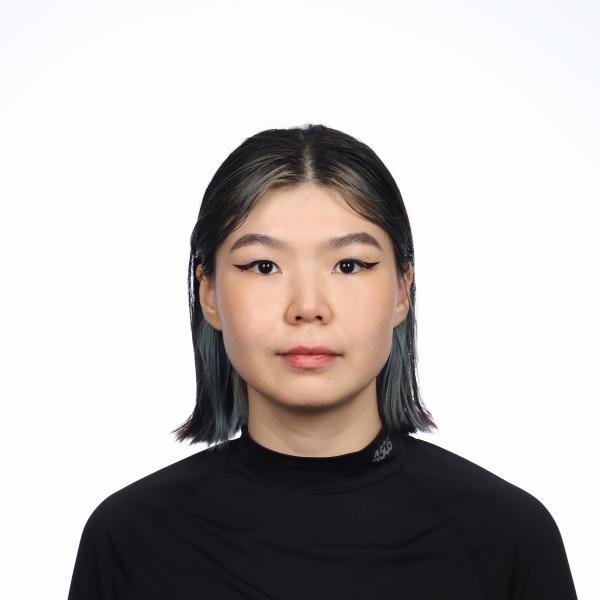 https://physics.itmo.ru/en/personality/aigerim_jandaliyeva ResearchGate: https://www.researchgate.net/profile/Aigerim-Jandaliyeva/research 
My main research interests are in the field of applied electromagnetics, with a focus on investigating and developing novel devices based on metamaterials, particularly for applications in wireless power transmission and magnetic resonance imaging. My current projects revolve around controlling the electromagnetic field distribution within wireless volumetric resonators based on metamaterials. I am the lead developer of a wireless charging room and am actively involved in several research teams dedicated to developing wireless resonators for enhancing scan quality in magnetic resonance imaging.EDUCATION BACKGROUNDEMPLOYMENT HISTORYLIST OF PUBLISHED AND ACCEPTED JOURNAL PAPERS3. Volumetric wireless coils for breast MRI: A comparative analysis of metamaterial-inspired coil, Helmholtz coil, ceramic coil, and solenoid
A. Jandaliyeva, V. Puchnin, A. Shchelokova, Journal of Magnetic Resonance, 359, 107627 (2024) 
[DOI: 10.1016/j.jmr.2024.107627] [IF: 2.734, SJR: 0.818]2. Quadrature Tx/Rx wireless coil: design concept and application for bilateral breast MRI at 1.5 T material-inspired volumetric resonators
V. Puchnin, A. Jandaliyeva, A. Hurshkainen, G. Solomakha, A. Nikulin, P. Petrova, A. Andreychenko, A. Shchelokova, Magnetic Resonance in Medicine, 89, 1251-1264 (2023) [DOI: 10.1002/mrm.29507] [IF: 3.737, SJR: 1.504]1. Control of the near magnetic field pattern uniformity inside metamaterial-inspired volumetric resonatorsA. Jandaliyeva, V. Puchnin, A. Slobozhanyuk, A. Shchelokova, Photonics and Nanostructures - Fundamentals and Applications, 48, 100989 (2021) 
[DOI: 10.1016/j.photonics.2021.100989] [IF: 3.008, SJR: 0.553]LIST OF REFEREED PROCEEDINGS AND ORAL PRESENTATIONS5. Room-Sized Helmholtz-Type Resonator for Ubiquitous Wireless Power Transfer
A. Jandaliyeva, N. Mikhailov, A. Vdovenko, M. Siganov, E. Maiorov, P. Seregin, A. Shchelokova, P. Belov
WIRELESS POWER TECHNOLOGY CONFERENCE AND EXPO (WPTCE2024), 08.05.2024 – 11.05.2024, Kyoto, Japan4. Design and Demonstration of the Volumetric Resonator With Uniform Magnetic Field Distribution for Wireless Power Transfer
A. Jandaliyeva, A. Vdovenko, M. Siganov, M. Udrov, L. Suleiman, P. Seregin, A. Shchelokova, P. Belov
WIRELESS POWER TECHNOLOGY CONFERENCE AND EXPO (WPTCE2024), 08.05.2024 – 11.05.2024, Kyoto, Japan3. Multi-Object Charging in Room-Sized Weakly Coupled WPT System
N. Mikhailov, M. Abrosimova, A. Jandaliyeva, M. Siganov, P. Belov, A. Shchelokova
IEEE WIRELESS POWER TECHNOLOGY CONFERENCE AND EXPO (WPTCE2024), 08.05.2024 – 11.05.2024, Kyoto, Japan2. Control of the Electromagnetic Field Distribution inside Volumetric Resonators Based on Novel MaterialsA. Jandaliyeva, V. Puchnin, A. Slobozhanyuk, A. Shchelokova Metamaterials 2022, 12.09.2022-17.09.2022, Siena, Italy1. Bilateral quadrature wireless coil for breast MRIV. Puchnin, A. Jandaliyeva, A. Hurshkainen, G. Solomakha, A. ShchelokovaInternational Conference on Electromagnetics in Advanced Applications (ICEAA 2022), 05.09.2022-09.09.2022, Cape Town, South Africa[DOI: 10.1109/ICEAA49419.2022.9900038]PATENTS2. Wireless power transmission deviceA. Jandaliyeva, V. Puchnin, A. Shchelokova, P. Belov (2023)https://patents.google.com/patent/RU2802055C1/en 1. Wireless RF Coil for Magnetic Resonance ImagingV. Puchnin, A. Shchelokova, A. Jandaliyeva, A. Hurshkainen, G. Solomakha, A. Slobozhanyuk (2022) https://patents.google.com/patent/RU214274U1/en?oq=RU+214274+U1SKILLSLanguages: Russian, EnglishProgram Software: CST MICROWAVE STUDIO, Matlab, COMSOL Multiphyscs, Blender, LabVIEW, AWR Design Environment, AutoCAD, QUQSDate of birth: 20 November 1998Belorusskaya st. 6, St. Petersburg, 195298, RussiaMobile phone: +7 999 239 83 51a.jandaliyeva@metalab.ifmo.ruName of organization: Saint Petersburg National Research University of Information Technologies, Mechanics and Optics (ITMO University)Contact data: 49 Kronverkskiy av., Saint Petersburg, 197101, Russia Website: http://en.ifmo.ru/
Title of qualification: Ph.D. in Antennas, microwave devices and their technologiesSeptember 2022 – present timeName of organization: ITMO UniversityTitle of qualification: MSc in Radio-frequency systems and devicesTitle of thesis: Control of radio-frequency electromagnetic field distribution in volumetric resonators based on metamaterialsSeptember 2020 – June 2022Name of organization: Saint Petersburg Electrotechnical University “LETI”Title of qualification: BSc in Electronics and nanoelectronics                      Title of graduation work: Investigation of thermal processes at magnetron sputtering in argon gasSeptember 2016 – June 2020Title:  Engineer and Junior Researcher
Work place: ITMO UniversityContact data: 49 Kronverkskiy av., Saint Petersburg, 197101, Russia Main activities and responsibilities: numerical and experimental studies of the volumetric resonators based on metamaterials for Magnetic Resonance Imaging and Wireless Power TransmissionNovember 2021 – Present timeTitle:  Engineer
Work place: Educational and Scientific Laboratory of Physics and Technology of Oxide Thin Film Heterostructures, SPbETU “LETI”Contact data: 5 Professor Popov st., St. Petersburg, 197376, RussiaMain activities and responsibilities: numerical and experimental studies of the technology of deposition of thin films, thin film heterostructures and their physical propertiesOctober 2019 – May 2020